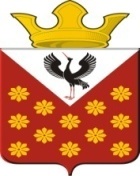 ГЛАВА МУНИЦИПАЛЬНОГО ОБРАЗОВАНИЯКраснополянское сельское поселениеРАСПОРЯЖЕНИЕО введении  ограничительных мер по недопущению распространения новой коронавирусной  инфекции на территории муниципального образования  Краснополянское сельского поселения        В соответствии  с пунктом 1 статьи 29, пунктом 1 статьи 30, подпунктом 6 пункта 1 статьи 51 Федерального закона от 30.03.1999 № 52-ФЗ « О санитарно-эпидемиологическом благополучии населения» (Собрание законодательства Российской федерации, 199, № 14, ст. 1650; ст29; 2011, № 1, ст.6) в целях недопущения завоза и распространения новой коронавирусной инфекции, вызванной 2019-nCoV, на основании Указа Губернатора Свердловской области от 18.03.2020 № 100-УГ «О введении на территории Свердловской области режима повышенной готовности и принятия дополнительных мер по защите населения от новой коронавирусной инфекции (2019- nCoV)», на территории муниципального образования  Краснополянское сельское поселение:запретить с 18 марта по 12 апреля 2020 года:	– проведение деловых, спортивных, культурных, развлекательных и иных массовых мероприятий с числом участников более 50 человек.2. Настоящее Распоряжение подлежит размещению на официальном сайте  муниципального образования Краснополянское сельское поселение в сети «Интернет»  www.krasnopolyanskoe.ru 3. Контроль исполнения настоящего Распоряжения оставляю за собой.Глава муниципального образования         Краснополянское сельское поселение                                               А.Н. Кошелев     18.03.2020 г.с. Краснополянское№ 34  